Alaska Anthropological Association	                        P. O. Box 241686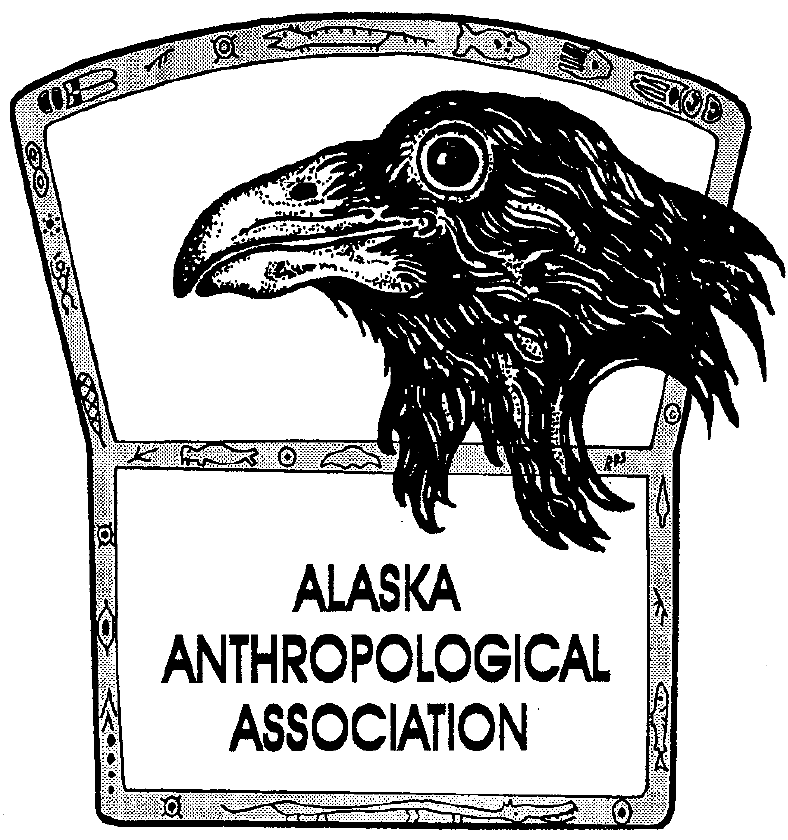 	Anchorage, AK  99524-1686					www.alaskaanthropology.orgAnnual Business MeetingMarch 30, 2017Westmark Fairbanks, 3pmNotes of the annual Business meeting:New Board MembersIntroductions of the new board took place. The 2017-2019 board members are President- Julie Esdale, Vice President- Amy Phillips Chan, Treasurer- Elizabeth Andrews, Scholarships and Awards- Phoebe Gilbert, Publications- Shelby Anderson, External Affairs (and student rep)- Yoko Kugo, and Secretary- Kory Cooper. Amy moved from secretary to vice president for the second year of her two year term. Phoebe stayed in her current position for the second year of her two year term. Shelby started a new two year term as an incumbent in the publications seat.Membershipsaaa currently has 133 Regular Members, 47 Student Members, x Lifetime Members, and 3 Institutional Members. Memberships (Total=183) are down slightly from previous years. The board proposes to start a membership drive this fall for 2018.PublicationsVolume 13(2) of AJA was published and mailed out2016 Volume, Volume 14(1-2) is almost ready for printingAJA is currently accepting submissions for Volume 15 and 16. Submissions are due by March 31, 2017 for consideration for the 2017 volume.A new copy editor, NAME, was hired to replace Erica Hill.The AJA is looking for a new coeditor to help Ken Pratt. Erica is moving to book review editor.The board is working with EBSCO to hae future volumes of AJA indexed, beginning with 13(2). Indexing increases visibility of the journal to library searches and give the AJA a wider readership.We continue to offer open access journals that are older than 2 years old on the Association website. The membership would still like us to post individual articles on the website. The board agreed to look into this again. Claire Alix offered to provide us with articles that she has already split up.Some in the membership would like to see color photos in the online version of the website. Shelby will ask the publishers about that.A manuscript is scheduled for submission to Aurora at the end of 2017.We are looking for more manuscript submissions for both AJA and Aurora. Shelby is creating a postcard for distribution to individuals and institutions to remind them of this publication outlet.2017 Scholarship WinnersThomas F. Eidel MA Scholarship: Kate YeskeStephanie Ludwig Memorial Scholarship: Bree DoeringEdwin S. Hall Jr. Student Paper Award: François LanoëJohn E. Lobdell Undergrad Scholarship: Robyn CallahanAwards and ScholarshipsPhoebe will work this year to clarify submission rules for aaa scholarships and awards.There were no award nominations this year. Phoebe will form a new award committee to revitalize the program and make the process less political.The board will work to solicit more award nominations2018 BudgetThe 2018 budget was proposed (see below). The budget will be voted on by the board before September 2017.2018/2019 Conference LocationsThe 2018 aaa meeting will be in Anchorage and organized by the NPS regional office and the Smithsonian Arctic Studies Center.The board is considering Nome for 2019. A team from Nome including folks from the Bering Straight Corporation, Kuwarek Corporation, and Carrie McLean Museum has offered to organize.Wendy Arundale expressed concerns about the cost of such a meeting limiting the number of participants able to go.The board needs to consider negotiating rates for plane tickets, places to stay, and places to eat.Travel scholarships will be a necessity2017 Conference Thank you to the conference team from UAMN and UAF Anthropology! You did a great job.The meeting was on budget and even raised $1179! See below for total expenses and income:FundraisingThe board is trying various methods of fundraising for student scholarships. We will apply for Pick, Click, Give through the PFD program ($250) and the Fred Meyers Rewards ProgramLinda Yarborough asked if we could get an Alaska Airlines Visa Card to get air miles or have air miles donated from the membership for travel scholarshipsWe should also sign up for Amazon SmileACZ UpdateOrganized 4 mini workshops during the fall of 2016, free to the public, students, and professionals.Hosted a display at International Archaeology Day with UAA in October and activities and a display at World Anthropology Day with UAA in FebruaryPartnered with NPS to teach Girl Scouts of America Women of Science scouts about the benefits of heritage documentation and archaeological methods, in February.Awarded $700.00 Christina Jensen scholarship to a doctoral student Jason Miszaniec studying Northwestern Alaska subsistence.Organized the “All about Teeth” Annual ACZ Workshop at this year’s aaa Annual Meeting.To join or questions about ACZ activities, the collection, volunteering, sharing your newest publication, please check out alaskazooarch.org and the ACZ Facebook page AHRS Advisory Group UpdateAHRS group is looking for an agency member.PEG UpdateGet your April archaeology Month Activities to Jeff_Rasic@nps.gov asap to go out with the posters and in the next newsletter2016 Thule poster will be at the SAAs, vote if you are there!The UAF archives would like a copy of the postersVanguard AccountThe board will put together some proposals for spending the Vanguard account money and put them out to the membership.Action ItemsFall membership driveIndividual AJA articles on websiteFind out if it is possible to get color photos in the online edition of the AJAAJA submission postcardScholarship and award submission revisionsNew award committeeAward nomination driveNome meeting rate researchTravel scholarship developmentPick Click GiveFred Meyers RewardsAlaska Air Visa researchSign up for Amazon SmileCheck link to ACZ’s web page from aaa siteArchaeology month posters to UAF archivesVanguard account proposalsMeeting Adjourned at 4pmIncomeMembership Income$19,000.00Publication Income$200.00Donations$800.00Conference Income$25,000.00Conference Sponsorships$2,500.00Interest Income (10 year average)$6,000.00TOTAL$53,500.00ExpensesBoard Expenses$500.00Accountant$1,000.00Treasurer$5,000.00Bank Fees$700.00Insurance$750.00Licensing$75.00PO Box$450.00Storage Unit/Dropbox$1,525.00Supplies$300.00AJA Design$2,800.00AJA Publisher$6,000.00AJA Copy Edits$1,500.00AJA Shipping$200.00Scholarships$7,000.00Conference Program$3,000.00Conference Transportation$300.00Conference Speakers$5,000.00Conference Events$4,000.00Conference Supplies$1,000.00Conference Venue$14,000.00Website Hosting$400.00PEG Archaeology Month$2,000.00TOTAL$57,500.00Net Income-$4,000.00Conference CostsReception room $1,027.50Reception Catering$1,317.32Speaker costs$2,111.60Printing$1,673.25Misc supplies$1,131.44Buses$300.00Westmark$20,834.70TOTAL$28,395.81Conference IncomeFees$25,475.00Sponsorships/Ads$4,100.00TOTAL$29,575.00BALANCE$1,179.19